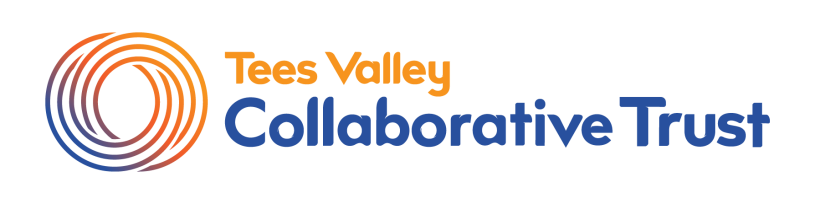 Safeguarding and Safer Recruitment Information, including Declaration of Criminal RecordMonitoring under Safeguarding Children and Safer Recruitment in EducationThe following information is required in order that the College can carry out initial checks prior to shortlisting.Failure to complete and return this form will VOID any application for employment:Declaration of Criminal RecordBecause of the sensitive nature of the duties the postholder will be expected to undertake, you are required to disclose details of any criminal record.  Only relevant convictions and other information will be taken into account so disclosure need not necessarily be a bar to obtaining this position. If you have declared a criminal record and we believe this to have a bearing on the requirements of the post, we will discuss the matter with you at the interview.  It is also an offence for people convicted of offences, as detailed in the Protection of Children Act 1999 and the Criminal Justice and Court Services Act 2000, to apply for work with young people.Post Applied For:Current First Name:Current Surname:All Former Names:Date of Birth:National Insurance No.:Teachers Reference Number:Do you require a work permit?  YES       NO   If yes, do you hold one?  YES        NO   Have you ever been convicted by the courts or cautioned, reprimanded or given a final warning by the police?  (Note: that the post you have applied for is excepted from the Rehabilitation of Offenders Act 1974, which means that all convictions, cautions, reprimands and final warnings on your criminal record must be disclosed). Have you ever been convicted by the courts or cautioned, reprimanded or given a final warning by the police?  (Note: that the post you have applied for is excepted from the Rehabilitation of Offenders Act 1974, which means that all convictions, cautions, reprimands and final warnings on your criminal record must be disclosed). Have you ever been convicted by the courts or cautioned, reprimanded or given a final warning by the police?  (Note: that the post you have applied for is excepted from the Rehabilitation of Offenders Act 1974, which means that all convictions, cautions, reprimands and final warnings on your criminal record must be disclosed). Yes (see below)                                                No                                                                     No                                                                     If you have answered yes, please give details of offences, penalties and dates:If you have answered yes, please give details of offences, penalties and dates:If you have answered yes, please give details of offences, penalties and dates:Are you aware of any police enquiries undertaken following allegations made against you, which may have a bearing on your suitability for this post?Are you aware of any police enquiries undertaken following allegations made against you, which may have a bearing on your suitability for this post?Are you aware of any police enquiries undertaken following allegations made against you, which may have a bearing on your suitability for this post?Yes (see below)                                                No                                                                     No                                                                     If you have answered yes, please give details:If you have answered yes, please give details:If you have answered yes, please give details:Are you barred from working with children, young people or vulnerable adults by the Independent Safeguarding Authority or any other agency or subject to sanctions imposed by a regulatory body?Are you barred from working with children, young people or vulnerable adults by the Independent Safeguarding Authority or any other agency or subject to sanctions imposed by a regulatory body?Are you barred from working with children, young people or vulnerable adults by the Independent Safeguarding Authority or any other agency or subject to sanctions imposed by a regulatory body?Yes                                                                      No                                                                      No                                                                      If you have answered yes, please give details:If you have answered yes, please give details:If you have answered yes, please give details:Signed:Signed:Date: